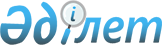 О предоставлении льготного проезда на городском общественном транспорте (кроме такси) отдельным категориям нуждающихся граждан города Алматы
					
			Утративший силу
			
			
		
					Решение XXXVI-й сессии маслихата города Алматы IV-го созыва от 18 января 2011 года N 395. Зарегистрировано Департаментом юстиции города Алматы 18 февраля 2011 года N 882. Утратило силу решением маслихата города Алматы от 15 сентября 2015 года № 367      Сноска. Утратило силу решением маслихата города Алматы от 15.09.2015 № 367 (вводится в действие по истечении десяти календарных дней со дня первого официального опубликования).      В соответствии с подпунктом 5 пункта 1 статьи 55 Бюджетного кодекса Республики Казахстан от 4 декабря 2008 года, статьей 13 Закона Республики Казахстан от 21 сентября 1994 года «О транспорте в Республике Казахстан», статьей 20 Закона Республики Казахстан от 28 апреля 1995 года «О льготах и социальной защите участников, инвалидов Великой Отечественной войны и лиц, приравненных к ним», подпунктом 15 пункта 1 статьи 6 Закона Республики Казахстан от 23 января 2001 года «О местном государственном управлении и самоуправлении в Республике Казахстан», подпунктом 4 статьи 6 Закона Республики Казахстан от 7 июля 2004 года «О государственной молодежной политике в Республике Казахстан», подпунктом 2 пункта 1 статьи 6 Закона Республики Казахстан от 27 июля 2007 года «Об образовании» и в целях социальной защиты наиболее уязвимых слоев населения, маслихат города Алматы IV-го созыва РЕШИЛ:



      1. Утвердить виды и стоимость льготных месячных проездных билетов для проезда на городском общественном транспорте (автомобильном и городском электрическом, кроме такси) отдельным категориям нуждающихся граждан, проживающих в городе Алматы, согласно  приложению к настоящему решению.



      2. Предоставить льготный проезд на городском общественном транспорте (кроме такси) по месячным проездным билетам:

      с оплатой 100 % стоимости билета за счет средств местного бюджета города Алматы участникам и инвалидам Великой Отечественной войны;

      с оплатой 50 % стоимости билета за счет средств местного бюджета города Алматы:

      1) учащимся общеобразовательных школ старше 15 лет;

      2) учащимся технического и профессионального образования, студентам высших учебных заведений очной формы обучения;

      3) пенсионерам по возрасту.



      3. Рекомендовать акимату города Алматы принять необходимые меры по реализации настоящего решения.



      4. Признать утратившими силу следующие решения:

      решение ІІІ-ей сессии Алматинского городского маслихата ІІ-го созыва «О введении льготного проезда для пенсионеров по возрасту на электротранспорте в городе Алматы» от 15 декабря 1999 года, (зарегистрировано в Реестре государственной регистрации нормативных правовых актов за № 94 от 11 января 2000 года, опубликовано 14 января 2000 года в газете «Вечерний Алматы» № 7-8);



      решение ХVІІІ-ой сессии маслихата города Алматы ІІI-го созыва «О льготах на проезд в городском общественном транспорте для учащихся очной формы обучения среднего общего, начального и среднего профессионального образования, высших профессиональных учебных заведений города Алматы, а также военнослужащих внутренних войск Министерства внутренних дел Республики Казахстан» от 28 сентября 2005 года № 180 (зарегистрировано в Реестре государственной регистрации нормативных правовых актов за № 672 от 30 сентября 2005 года, опубликовано 8 октября 2005 года в газете «Вечерний Алматы» № 208-209).

      5. Контроль за выполнением настоящего решения возложить на постоянную комиссию маслихата города Алматы IV-го созыва по социальным вопросам и общественному согласию (Тажиев Е.Б.) и заместителя акима города Алматы В. Долженкова.



      6. Настоящее решение вводится в действие по истечении десяти календарных дней после дня его первого официального опубликования.      Председатель XXXVI-й сессии

      маслихата города Алматы

      IV-го созыва                            К.Ускенов      Секретарь

      маслихата города Алматы

      IV-го созыва                            Т. Мукашев

Приложение

к решению XXXVI–й сессии

маслихата города Алматы

IV-го созыва

от 18 февраля 2011 года № 395      Сноска. Приложение в редакции решения маслихата города Алматы от 19 декабря 2013 года N 198 (вводится в действие по истечении десяти календарных дней после дня его первого официального опубликования). 

Виды и стоимость

льготных месячных проездных билетов для проезда

на городском общественном транспорте города Алматы

(автомобильном и городском электрическом, кроме

такси) отдельным категориям нуждающихся граждан,

проживающих в городе Алматы      1. Льготный месячный проездной билет учащегося общеобразовательной школы старше 15 лет - стоимостью 2000 (две тысячи) тенге.

      1000 (одна тысяча) тенге стоимости билета возмещается перевозчикам за счет средств местного бюджета, а 1000 (одна тысяча) тенге оплачивается учащимся.

      2. Льготный месячный проездной билет учащегося технического и профессионального образования, студента высшего учебного заведения - стоимостью 5600 (пять тысячи шестьсот) тенге.

      2800 (две тысячи восемьсот) тенге возмещается перевозчикам за счет за счет средств местного бюджета, а 2800 (две тысячи восемьсот) тенге оплачивается учащимся или студентом.

      3. Льготный месячный проездной билет пенсионера по возрасту стоимостью 4000 (четыре тысячи) тенге.

      2000 (две тысячи) тенге возмещается перевозчику за счет средств местного бюджета, а 2000 (две тысячи) тенге оплачивается пенсионером.

      4. Льготный месячный проездной билет участника и (или) инвалида Великой Отечественной войны стоимостью 1600 (одна тысяча шестьсот) тенге. Стоимость билета полностью оплачивается за счет средств местного бюджета.      Примечание: Стоимость льготных месячных проездных билетов установлена из расчета стоимости проезда на общественном транспорте - 80 (восемьдесят) тенге за одну поездку. При изменении тарифа на проезд стоимость проездного билета изменяется пропорционально тарифу.
					© 2012. РГП на ПХВ «Институт законодательства и правовой информации Республики Казахстан» Министерства юстиции Республики Казахстан
				